А Д М И Н И С Т Р А Ц И Я   Г О Р О Д А   Р Ж Е В АТВЕРСКОЙ ОБЛАСТИП О С Т А Н О В Л Е Н И Е28.03.2018				                                                          № 291Об утверждении Порядка проведения проверки  инвестиционных проектов на предмет эффективности использования средств бюджета города Ржева, направляемых на капитальные вложения	В соответствии со статьёй 14 Федерального закона от 25.02.1999 № 39-ФЗ «Об инвестиционной деятельности в Российской Федерации, осуществляемой в форме капитальных вложений», постановлением Правительства Тверской области от 22.11.2017 № 393-пп «О проведении проверки инвестиционных проектов на предмет эффективности использования средств областного бюджета Тверской области, направляемых на капитальные вложения», руководствуясь статьями 30 и 33 Устава города Ржева, Администрация города РжеваП О С Т А Н О В Л Я Е Т :	1. Утвердить Порядок проведения проверки инвестиционных проектов на предмет эффективности использования средств бюджета города Ржева, направляемых на капитальные вложения. (Приложение).	2. Настоящее постановление вступает в силу со дня его подписания, подлежит размещению на официальном сайте Администрации города Ржева www.rzhevciti.ru в информационно-телекоммуникационной сети Интернет.	3. Контроль за исполнением настоящего постановления возложить на первого заместителя Главы администрации города Ржева Марченкову Т.И.Глава города 	Ржева		                                    			                  В.В. РодивиловПриложение к постановлению Администрации города РжеваТверской области от  28.03.2018 № 291Порядокпроведения проверки инвестиционных проектов, на предмет эффективности использования средств бюджета города Ржева,направляемых на капитальные вложенияРаздел IОбщие положения1. Настоящий Порядок регламентирует процедуру проведения проверки инвестиционных проектов, предусматривающих строительство, реконструкцию, в том числе с элементами реставрации, техническое перевооружение объектов капитального строительства (далее – объект капитального строительства), приобретение объектов недвижимого имущества, финансовое обеспечение которых планируется осуществлять полностью или частично за счет средств бюджета муниципального образования Тверской области города Ржев (далее – инвестиционный проект), на предмет эффективности использования средств бюджета города Ржева, направляемых на капитальные вложения (далее – проверка).2. Целью проведения проверки является оценка соответствия инвестиционного проекта установленным настоящим Порядком качественным и количественным критериям и предельному (минимальному) значению интегральной оценки эффективности использования средств бюджета муниципального образования Тверской области города Ржев (далее – бюджет города Ржева), направляемых на капитальные вложения (далее – интегральная оценка), в целях реализации указанного инвестиционного проекта.3. Настоящий Порядок не распространяется на инвестиционные проекты (программы):а) реализуемые в соответствии с законодательством Российской Федерации о концессионных соглашениях и законодательством Российской Федерации о государственно-частном партнерстве;б) по которым решения о реализации бюджетных инвестиций приняты органом местного самоуправления города Ржева до дня вступления в силу настоящего Порядка;в) реализуемые в рамках программ по поддержке местных инициатив в Тверской области;г) предполагающие приобретение земельных участков и участков недр.4. Проверка проводится для принятия в установленном законодательством порядке решения о предоставлении средств бюджета города Ржева:а) для осуществления бюджетных инвестиций в объекты капитального строительства муниципальной собственности города Ржева Тверской области, по которым:- подготовка (корректировка) проектной документации (включая проведение инженерных изысканий, выполняемых для подготовки такой проектной документации) на строительство, реконструкцию, в том числе с элементами реставрации, и техническое перевооружение осуществляется с использованием средств бюджета города Ржева;- проектная документация на строительство, реконструкцию, в том числе с элементами реставрации, и техническое перевооружение разработана и утверждена застройщиком (заказчиком) или будет разработана без использования средств бюджета города Ржева;б) для осуществления бюджетных инвестиций на приобретение объектов недвижимого имущества в муниципальную собственность города Ржева Тверской области;в) в виде субсидий муниципальным бюджетным учреждениям города Ржева Тверской области, муниципальным автономным учреждениям города Ржева Тверской области и муниципальным унитарным предприятиям города Ржева Тверской области на осуществление капитальных вложений в объекты капитального строительства муниципальной собственности города Ржева Тверской области, по которым:- подготовка (корректировка) проектной документации, проведение инженерных изысканий, выполняемых для подготовки такой проектной документации на строительство, реконструкцию, в том числе с элементами реставрации, техническое перевооружение осуществляется с использованием средств бюджета города Ржева;- проектная документация на строительство, реконструкцию, в том числе с элементами реставрации, и техническое перевооружение разработана, утверждена застройщиком (заказчиком) или будет разработана без использования средств бюджета города Ржева;г) в виде субсидий муниципальным бюджетным учреждениям города Ржева Тверской области, муниципальным автономным учреждениям города Ржева Тверской области и муниципальным унитарным предприятиям города Ржева Тверской области на осуществление капитальных вложений на приобретение объектов недвижимого имущества в муниципальную собственность города Ржева Тверской области;д) для осуществления бюджетных инвестиций в объекты капитального строительства, находящиеся в собственности юридических лиц, не являющихся муниципальными учреждениями города Ржева Тверской области и муниципальными унитарными предприятиями города Ржева Тверской области, проектная документация на строительство, реконструкцию, в том числе с элементами реставрации, и техническое перевооружение которых подлежит разработке (разработана) без использования средств бюджета города Ржева, а также на приобретение объектов недвижимого имущества в собственность указанных организаций.5. Проверка осуществляется Отделом экономики, инвестиций и предпринимательства администрации города Ржева (далее – Отдел экономики) в соответствии с Методикой оценки эффективности использования средств бюджета города Ржева, направляемых на капитальные вложения, согласно приложению 1 к настоящему Порядку (далее – Методика).Плата за проведение проверки не взимается.6. Проверка осуществляется в отношении инвестиционных проектов, указанных в пункте 1 настоящего раздела, в случае если сметная стоимость или предполагаемая (предельная) стоимость объекта капитального строительства либо стоимость приобретения объекта недвижимого имущества (рассчитанная в ценах соответствующих лет) превышает 50 миллионов рублей.7. Проверка осуществляется на основании исходных данных для расчета интегральной оценки и расчета интегральной оценки, проведенной органом местного самоуправления города Ржева Тверской области, являющимся главным администратором муниципальной программы города Ржева Тверской области, администратором муниципальной программы города Ржева Тверской области (для осуществления проверки инвестиционных проектов, предполагаемых для включения в муниципальные программы города Ржева Тверской области) (далее – инициатор проверки), в случаях, указанных в пункте 4 настоящего раздела.8. Понятия, используемые в настоящем Порядке, применяются в значениях, определенных федеральным законодательством.Раздел IIПорядок предоставления документов, необходимых для проведения проверки10. В целях проведения проверки инициатор проверки представляет в Отдел экономики заявление о проведении проверки инвестиционного проекта на предмет эффективности использования средств бюджета города Ржева, направляемых на капитальные вложения по форме согласно приложению 2 к настоящему Порядку (далее – заявление), к которому прилагаются следующие документы:а) паспорт инвестиционного проекта по форме согласно приложению 3 к настоящему Порядку;б) обоснование экономической целесообразности, объема и сроков осуществления капитальных вложений, подготовленное в соответствии с пунктом 13 настоящего раздела;в) задание на проектирование, подготовленное в соответствии с пунктом 14 настоящего раздела;г) копия положительного заключения государственной экспертизы проектной документации и результатов инженерных изысканий, выполненных для подготовки такой проектной документации (в случае если проведение такой экспертизы в соответствии с законодательством Российской Федерации является обязательным);д) документальное подтверждение осуществления финансирования (софинансирования) инвестиционного проекта, намечаемого объема и сроков финансирования (софинансирования), полученное от каждого участника реализации инвестиционного проекта (наименование и реквизиты муниципальной программы города Ржева Тверской области, в которую включен инвестиционный проект, копии иных документов (договоров, протоколов, соглашений и т.п.), подтверждающих намерения участников инвестиционного проекта о его финансировании (софинансировании);е) копия положительного заключения о достоверности определения сметной стоимости объекта капитального строительства;ж) исходные данные для расчета интегральной оценки, включая качественные и количественные показатели (показатель) планируемых результатов реализации инвестиционного проекта, в том числе сведения и показатели результатов реализации проекта-аналога по форме согласно приложению 4 к настоящему Порядку;з) расчет интегральной оценки, проведенный инициатором проверки в соответствии с Методикой;и) копии правоустанавливающих документов на земельный участок, а в случае их отсутствия – копия решения о предварительном согласовании места размещения объекта капитального строительства;к) копии правоустанавливающих документов на объект капитального строительства, в отношении которого предполагается проведение реконструкции;л) копии документов, подтверждающих износ объекта недвижимого имущества (в случаях, если бюджетные инвестиции направляются на объекты капитального строительства и (или) объекты недвижимого имущества юридических лиц, не являющихся муниципальными учреждениями города Ржева или муниципальными унитарными предприятиями города Ржева).К заявлению могут быть приложены иные документы, подтверждающие содержащиеся в нем сведения.Документы, указанные в настоящем пункте, представляются с учетом положений пункта 12 настоящего раздела.11. Заявление и документы (копии документов), указанные в пункте 10 настоящего раздела (далее – документы), подписываются (заверяются) руководителем инициатора проверки (уполномоченным им лицом) и скрепляются печатью инициатора проверки.12. Документы, указанные в подпунктах «в», «г», «е», «и» – «л» пункта 10 настоящего раздела, не представляются в отношении инвестиционных проектов, по которым планируется приобретение объектов недвижимого имущества.Документы, указанные в подпунктах «г», «е», «и» – «л» пункта 10 настоящего раздела, не представляются в отношении объектов капитального строительства, по которым подготавливается решение о предоставлении средств бюджета города Ржева на подготовку проектной документации и проведение инженерных изысканий, выполняемых для подготовки такой проектной документации.Документы, указанные в подпункте «л» пункта 10 настоящего раздела, не представляются в отношении объектов капитального строительства.13. Обоснование экономической целесообразности, объема и сроков осуществления капитальных вложений включает:а) наименование и тип (инфраструктурный, инновационный и другие) инвестиционного проекта;б) срок реализации инвестиционного проекта;в) цель и задачи инвестиционного проекта;г) краткое описание инвестиционного проекта, включая предварительные расчеты объемов капитальных вложений, а также обоснование выбора на вариантной основе основных технико-экономических характеристик объекта капитального строительства, определенных с учетом планируемых к применению технологий строительства, производственных технологий и эксплуатационных расходов на реализацию инвестиционного проекта в процессе жизненного цикла;д) предложения инициатора проверки по источникам и объемам финансирования инвестиционного проекта по годам его реализации, включая расчет и обоснование предельных объемов денежных средств на выполнение работ на весь период строительства, реконструкции, в том числе с элементами реставрации, техническое перевооружение объектов капитального строительства до ввода объектов в эксплуатацию, а также по объектам недвижимого имущества;е) обоснование необходимости привлечения средств бюджета города Ржева для реализации инвестиционного проекта и (или) подготовки проектной документации и проведения инженерных изысканий, выполняемых для подготовки такой проектной документации;ж) обоснование потребности в услугах (продукции), создаваемых в результате реализации инвестиционного проекта, для обеспечения проектируемого (нормативного) уровня использования проектной мощности объекта капитального строительства (информация о нормативной, фактической потребности в производимой продукции (работах и услугах), а также  сведения  об  обеспеченности  города Ржева Тверской  области  (при формировании муниципальной собственности города Ржева Тверской области);з) обоснование планируемого обеспечения создаваемого (реконструируемого) объекта капитального строительства (объекта недвижимого имущества) инженерной и транспортной инфраструктурой в объемах, достаточных для реализации инвестиционного проекта.Обоснование экономической целесообразности, объема и сроков осуществления капитальных вложений в обязательном порядке согласовывается с заместителем Главы администрации города Ржева, курирующим в соответствии с распределением полномочий соответствующую сферу управления.14. Задание на проектирование объекта капитального строительства включает в себя:а) общие данные (основание для проектирования, наименование объекта капитального строительства и вид строительства);б) основные технико-экономические характеристики объекта капитального строительства, в том числе предельную стоимость строительства (реконструкции, в том числе с элементами реставрации, технического перевооружения) объекта капитального строительства;в) возможность подготовки проектной документации применительно к отдельным этапам строительства;г) срок и этапы строительства (реконструкции);д) сведения о технических условиях для подключения к сетям инженерно-технического обеспечения, а также основные требования технической эксплуатации и технического обслуживания;е) требования к конструкциям и оборудованию, предназначенным для создания объекта капитального строительства (фундаменты, стены, перекрытия, полы, кровли, проемы, отделка, внутренний дизайн, перечень материалов и другие);ж) требования к технологическому оборудованию, предназначенному для создания объекта капитального строительства, с указанием типа и других данных по укрупненной номенклатуре;з) дополнительные данные (требования к защитным сооружениям, прочие условия).15. Отдел экономики в течение трех рабочих дней со дня получения  документов принимает решение о проведении проверки либо об отказе в ее  проведении. Решение об отказе в проведении проверки направляется инициатору проверки в письменном виде. Представленные инициатором проверки документы не возвращаются.Решение об отказе в проведении проверки не является препятствием для повторного представления документов в целях проведения проверки. 16. Основаниями для отказа в проведении проверки являются:а) непредставление полного комплекта документов, предусмотренных настоящим Порядком;б) несоответствие паспорта инвестиционного проекта требованиям к его содержанию и заполнению;в) несоответствие числового значения интегральной оценки, рассчитанного инициатором проверки, требованиям Методики.Раздел IIIПорядок проверки и принятия решения по итогам проверки17.  В случае отсутствия оснований для отказа в проведении проверки, установленных пунктом 16 настоящего Порядка, Отдел экономики в течение десяти рабочих дней со дня получения документов осуществляет проверку в соответствии с Методикой. 18. Проверка начинается с проверки, проводимой на основе качественных критериев оценки эффективности использования направляемых на капитальные вложения средств бюджета города Ржева, приведенных в приложении 1 к Методике (далее – качественные критерии).19. В случае если инвестиционный проект не соответствует качественным критериям, проверка на соответствие его количественным критериям и правильности расчета инициатором проверки интегральной оценки не проводится.20. Инвестиционные проекты, соответствующие качественным критериям, подлежат дальнейшей проверке на основе количественных критериев оценки эффективности использования направляемых на капитальные вложения средств бюджета города Ржева, приведенных в приложение 2 к Методике (далее – количественные критерии).21. В случае если инвестиционный проект не соответствует количественным критериям, проверка правильности расчета инициатором проверки интегральной оценки не проводится.22. В случае если Отделом экономики в ходе проверки установлены факты несоответствия инвестиционного проекта качественным или количественным критериям Отдел экономики в срок, установленный пунктом 17 настоящего раздела, готовит проект отрицательного заключения о результатах проверки инвестиционного проекта, финансирование которого планируется осуществлять полностью или частично за счет средств бюджета города Ржева, на предмет эффективности использования средств бюджета города Ржева, направляемых на капитальные вложения, по форме согласно приложению 5 к настоящему Порядку (далее – отрицательное заключение) и направляет в электронном виде его копию вместе с копиями документов в Финансовый отдел администрации города Ржева и структурное (функциональное) подразделение администрации города Ржева (далее – рецензенты) для подготовки в пределах компетенции рецензии на предмет соответствия или несоответствия инвестиционного проекта требованиям настоящего Порядка (далее – рецензии).23. Инвестиционные проекты, соответствующие качественным и количественным критериям, подлежат дальнейшей проверке на основе интегральной оценки, которая определяется в соответствии с Методикой.24. В случае соответствия или превышения предельного значения интегральной оценки, установленного Методикой, Отдел экономики в срок, установленный пунктом 17 настоящего раздела, готовит проект положительного заключения о результатах проверки инвестиционного проекта, финансирование которого планируется осуществлять полностью или частично за счет средств бюджета города Ржева, на предмет эффективности использования средств бюджета города Ржева, направляемых на капитальные вложения, по форме согласно приложению 5 к настоящему Порядку (далее – положительное заключение) и направляет в электронном виде его копию вместе с копиями документов рецензентам для подготовки рецензий. 25. Рецензенты в соответствии с настоящим Порядком рассматривают копии документов, готовят по ним рецензии и направляют их в Отдел экономики в течение пяти рабочих дней со дня получения копии проекта отрицательного заключения или копии проекта положительного заключения, и копий документов.26. В случае если инвестиционный проект не соответствует качественным критериям, предусмотренным Методикой, проверка рецензентами на соответствие его количественным критериям и правильности расчета инициатором проверки интегральной оценки не проводится.В случае если инвестиционный проект не соответствует количественным критериям, предусмотренным Методикой, проверка рецензентами правильности расчета инициатором проверки интегральной оценки не проводится.Рецензия должна содержать мотивированные выводы о соответствии или несоответствии инвестиционного проекта требованиям настоящего Порядка, а также может содержать замечания и предложения о необходимости доработки документов с указанием конкретных недостатков.27. Отдел экономики в течение трех рабочих дней со дня получения рецензий обобщает полученную и имеющуюся в его распоряжении информацию, а также при необходимости дорабатывает проект отрицательного заключения или проект положительного заключения, с учетом полученных рецензий.28. Отдел экономики в срок, установленный пунктом 27 настоящего раздела, готовит и направляет для рассмотрения и подготовки рекомендаций по признанию эффективности (неэффективности) использования средств бюджета города Ржева, направляемых на капитальные вложения, в Бюджетную комиссию города Ржева (далее – Комиссия), копии следующих документов:а) документы;  или документы, указанные в пункте 10 настоящего Порядка;б) проект отрицательного заключения или проект положительного заключения;в) рецензии, подготовленные в соответствии с пунктом 25 настоящего раздела.29. Комиссия, в течение пятнадцати рабочих дней со дня получения документов, предусмотренных пунктом 28 настоящего раздела, рассматривает их и принимает одно из следующих решений:а) рекомендовать Отделу экономики признать эффективность использования средств бюджета города Ржева, направляемых на капитальные вложения;б) рекомендовать Отделу экономики признать неэффективность использования средств бюджета города Ржева, направляемых на капитальные вложения.30. Решение Комиссии оформляется протоколом, который подписывают председатель Комиссии и ответственный секретарь Комиссии.31. С учетом решения Комиссии в течение двух рабочих дней со дня получения копии протокола заседания Комиссии, Отдел экономики готовит положительное заключение или отрицательное заключение (далее при совместном упоминании – Заключение), которое подписывает начальник отдела экономики или уполномоченное должностное лицо и которое Отдел экономики направляет инициатору проверки.32. Заключение составляется в двух экземплярах, оба из которых являются оригиналами, один экземпляр Заключения хранится в Отделе экономики, второй – у инициатора проверки.33. Общий срок проведения проверки, подготовки и выдачи Заключения не должен превышать двух месяцев со дня получения Отделом экономики документов от инициатора проверки.34. Отдел экономики ведет в установленном им порядке реестр инвестиционных проектов, получивших Заключение.Приложение 1к Порядку проведения проверки инвестиционных проектов на предмет эффективности использования средств бюджета города Ржева, направляемых на капитальные вложенияМетодикаоценки эффективности использования средств бюджета города Ржева,направляемых на капитальные вложенияРаздел IОбщие положения1. Настоящая Методика предназначена для оценки эффективности использования средств бюджета города Ржева, направляемых на капитальные вложения (далее – оценка эффективности), по инвестиционным проектам, предусматривающим строительство, реконструкцию, в том числе с элементами реставрации, техническое перевооружение объектов капитального строительства, приобретение объектов недвижимого имущества, финансовое обеспечение которых планируется осуществлять полностью или частично за счет средств бюджета города Ржева (далее – инвестиционный проект), и устанавливает общие требования к расчету оценки эффективности на основе качественных и количественных критериев, а также расчету интегральной оценки эффективности.2. Оценка эффективности осуществляется на основе интегральной оценки эффективности, а также оценки эффективности на основе качественных и количественных критериев путем определения балла оценки по каждому из указанных критериев.Раздел IIОценка эффективности на основе качественных критериев 3. Качественными критериями оценки эффективности являются:а) наличие четко сформулированной цели инвестиционного проекта с определением количественного показателя (показателей) результатов его осуществления;б) соответствие цели инвестиционного проекта приоритетам и целям, определенным в муниципальных программах города Ржева Тверской области и других документах стратегического планирования; в) комплексный подход к решению конкретной проблемы в рамках инвестиционного проекта во взаимосвязи с программными мероприятиями, реализуемыми в рамках муниципальных программ города Ржева Тверской области;г) необходимость строительства, реконструкции, в том числе с элементами реставрации, технического перевооружения объекта капитального строительства, создаваемого в рамках инвестиционного проекта, и (или) необходимость приобретения объекта недвижимого имущества в связи с осуществлением органом местного самоуправления города Ржева Тверской области полномочий, отнесенных к предмету его ведения;д) отсутствие в достаточном объеме замещающей продукции (работ и услуг), производимой (выполняемых, оказываемых) иными организациями;е) обоснование необходимости реализации инвестиционного проекта с привлечением средств бюджета города Ржева;ж) наличие муниципальных программ, предусматривающих строительство, реконструкцию, в том числе с элементами реставрации, техническое перевооружение объектов капитального строительства собственности муниципального образования, реализуемых в рамках инвестиционных проектов;з) наличие положительного заключения государственной экспертизы проектной документации и результатов инженерных изысканий в отношении объектов капитального строительства, указанных в абзаце третьем подпункта «а», абзаце третьем подпункта «в» и в подпункте «д» пункта 4 Порядка, за исключением объектов капитального строительства, в отношении которых в установленном законодательством Российской Федерации порядке не требуется получения заключения государственной экспертизы проектной документации и результатов инженерных изысканий;и) обоснование невозможности или нецелесообразности применения типовой проектной документации, разработанной для аналогичного объекта капитального строительства и включенной Министерством строительства и жилищно-коммунального хозяйства Российской Федерации в реестр типовой проектной документации.4. Оценка эффективности на основе качественного критерия, предусмотренного подпунктом «г» пункта 3 настоящего раздела, в отношении приобретаемых объектов недвижимого имущества осуществляется путем обоснования необходимости приобретения объекта недвижимого имущества и невозможности строительства объекта капитального строительства, а также обоснования выбора данного объекта недвижимого имущества, планируемого к приобретению (в случае приобретения конкретного объекта недвижимого имущества).5. Оценка эффективности на основе качественных критериев рассчитывается по следующей формуле: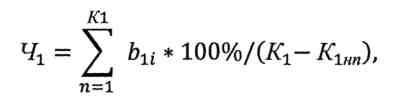 где:б1i - балл оценки i-ого качественного критерия;K1 - общее число качественных критериев;K1нп - число критериев, не применимых к проверяемому инвестиционному проекту.6. Порядок определения баллов оценки соответствия инвестиционного проекта качественным критериям, а также допустимые баллы оценки приведены в приложении 1 к настоящей Методике.7. Инвестиционный проект признается соответствующим качественным критериям, если значение оценки эффективности на основе качественных критериев равно 100 процентам. 8. В случае если значение оценки эффективности на основе качественных критериев менее 100 процентов, то инвестиционный проект признается несоответствующим качественным критериям, а использование средств бюджета города Ржева, направляемых на капитальные вложения, признается неэффективным.Инвестиционные проекты, не соответствующие качественным критериям, не подлежат проверке на соответствие количественным критериям и проверке правильности расчета инициатором проверки интегральной оценки этого проекта.Раздел III Оценка эффективности на основе количественных критериев9. Инвестиционные проекты, соответствующие качественным критериям, подлежат дальнейшей проверке на основе количественных критериев оценки эффективности.10. Количественными критериями оценки эффективности являются:а) значения количественных показателей (показателя) результатов реализации инвестиционного проекта;б) отношение сметной стоимости или предполагаемой (предельной) стоимости объекта капитального строительства либо стоимости приобретения объекта недвижимого имущества, входящих в состав инвестиционного проекта, к значениям количественных показателей (показателя) результатов реализации инвестиционного проекта;в) наличие потребителей продукции (услуг), создаваемой (оказываемых) в результате реализации инвестиционного проекта, в количестве, достаточном для обеспечения проектируемого (нормативного) уровня использования проектной мощности объекта капитального строительства (мощности приобретаемого объекта недвижимого имущества);г) отношение проектной мощности создаваемого (реконструируемого) объекта капитального строительства (мощности приобретаемого объекта недвижимого имущества) к мощности, необходимой для производства (оказания) продукции (услуг) в объеме, предусмотренном для обеспечения муниципальных нужд города Ржева Тверской области;д) обеспечение планируемого объема капитального строительства (объекта недвижимого имущества) инженерной и транспортной инфраструктурой в объемах, достаточных для реализации инвестиционного проекта.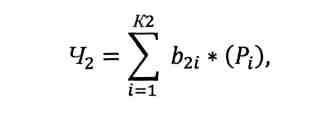 11. Оценка эффективности на основе количественных критериев рассчитывается по следующей формуле: где:б2i - балл оценки i-ого количественного критерия;Рi - весовой коэффициент i-ого количественного критерия, в процентах;K2 - общее число количественных критериев.Сумма весовых коэффициентов по всем количественным критериям составляет 100 процентов.12. Порядок определения баллов оценки соответствия инвестиционного проекта количественным критериям, а также допустимые баллы оценки приведены в приложении 2 к настоящей Методике.13. Значения весовых коэффициентов количественных критериев приведены в приложении 3 к настоящей Методике.14. Рекомендуемые количественные показатели, характеризующие результаты реализации инвестиционного проекта, приведены в приложении 4 к настоящей Методике.15. Инвестиционный проект признается соответствующим количественным критериям, если значение оценки эффективности на основе количественных критериев превышает 70 процентов. 16. В случае если значение оценки эффективности на основе количественных критериев менее или равно 70 процентов, то инвестиционный проект признается несоответствующим количественным критериям, а использование средств бюджета города Ржева, направляемых на капитальные вложения, признается неэффективным.Раздел IVРасчет интегральной оценки эффективности17. Интегральная оценка (Эинт) эффективности инвестиционного проекта рассчитывается как средневзвешенная сумма оценок эффективности на основе качественных и количественных критериев по следующей формуле:Эинт= Ч1 * 0,2 + Ч2 * 0,8  ,где:Ч1 – оценка эффективности на основе качественных критериев;Ч2 – оценка эффективности на основе количественных критериев;0,2 и 0,8 – весовые коэффициенты оценок эффективности на основе качественных и количественных критериев соответственно.18. Расчет интегральной оценки инвестиционного проекта осуществляется инициатором проверки по форме согласно приложению 5 к настоящей Методике.19. При осуществлении оценки эффективности предельное (минимальное) значение интегральной оценки эффективности устанавливается равным 70 процентам. Соответствие или превышение числового значения интегральной оценки эффективности установленному предельному значению свидетельствует об эффективности инвестиционного проекта и целесообразности его финансирования полностью или частично за счет средств бюджета города Ржева.Приложение  1к Методике оценки эффективности использования средств бюджета города Ржева, направляемых на капитальные вложенияОценкасоответствия инвестиционного проекта качественным критериямПриложение  2к Методике оценки эффективности использования средств бюджета города Ржева, направляемых на капитальные вложенияОценкасоответствия инвестиционного проекта количественным критериямПриложение 3к Методике оценки эффективности использования средств бюджета города Ржева, направляемых на капитальные вложенияЗначениявесовых коэффициентов количественных критериев     в процентахПриложение 4к Методике оценки эффективности использования средств бюджета города Ржева, направляемых на капитальные вложенияРекомендуемые количественные показатели, характеризующие результаты реализации инвестиционного проекта Приложение 5к Методике оценки эффективности использования средств бюджета города Ржева, направляемых на капитальные вложенияРасчетинтегральной оценки эффективности инвестиционного проектаРуководитель инициатора проверки	                                     _________________/________/________/                                                                      (должность)           (подпись)    (Ф.И.О.)                                           «__» _________ 20__ г.М.П.Приложение 2 к Порядку проведения проверки инвестиционных проектов на предмет эффективности использования средств бюджета города Ржева, направляемых на капитальные вложенияВ Отдел экономики, инвестиций и предпринимательства администрации города РжеваЗаявлениео проведении проверки инвестиционного проекта на предмет эффективности использования средств бюджета города Ржева, направляемых на капитальные вложенияИнициатор проверки: __________________________________________________________________(наименование органа местного самоуправления города Ржева Тверской области, являющегося главным администратором муниципальной программы города Ржева Тверской области, администратором муниципальной программы города Ржева Тверской области (для осуществления проверки инвестиционных проектов, предполагаемых для включения в муниципальные программы города Ржева Тверской области).Прошу провести проверку инвестиционного проекта: __________________________________________________________________(наименование)Руководитель инициатора проверки	                                       _________________/________/________/                                                                (должность)        (подпись)    (Ф.И.О.)                                     «__» _________ 20__ г.М.П.Исполнитель                                    _________________/________/________/                                                             (должность)          (подпись)    (Ф.И.О.)                                     _____________________     (телефон)           «__» ___________ 20__ г.Приложение 3к Порядку проведения проверки инвестиционных проектов на предмет эффективности использования средств бюджета города Ржева, направляемых на капитальные вложенияПаспорт инвестиционного проекта1. Общие сведения1.1. Наименование инвестиционного проекта: ______________________.1.2. Цель инвестиционного проекта: ______________________________.1.3. Срок реализации инвестиционного проекта, включая  все  этапы реализации проекта____________________________________________ годы.1.4. Форма реализации инвестиционного проекта (строительство, реконструкция, в том числе с элементами реставрации, техническое перевооружение  объекта  капитального  строительства, приобретение объекта недвижимого имущества ____________________________________.1.5.  Местонахождение объекта капитальных вложений  (район/городской округ, городское/сельское поселение):___________________________________.1.6. Проектная мощность объекта капитального строительства: _______________.1.7.   Участники инвестиционного проекта: ________________________.1.8. Сведения   о  предполагаемом   застройщике   или   заказчике   (нужное подчеркнуть):полное и сокращенное наименование юридического лица __________________________________________________________________организационно-правовая форма юридического лица _________________________________________________________________место нахождения юридического лица __________________________________________________________________должность, Ф.И.О. руководителя юридического лица __________________________________________________________________.1.9. Основные  ожидаемые  результаты  реализации  инвестиционного   проекта: _________________________________________________________.1.10. Предполагаемая (предельная) стоимость строительства, реконструкции, в том числе с элементами реставрации, техническое перевооружение объекта капитального строительства либо стоимость приобретения объекта недвижимого имущества (по отчету об оценке) (в ценах года представления паспорта инвестиционного проекта) или сметная стоимость строительства, реконструкции, в том числе с элементами реставрации, техническое перевооружение объекта капитального строительства (по заключению государственной экспертизы) (нужное подчеркнуть) с указанием года ее определения - _______ г. ________ тыс. рублей (включая НДС/без НДС - нужное подчеркнуть) /а также рассчитанная в ценах соответствующих лет, в том числе затраты на подготовку проектной документации (указываются в ценах года представления паспорта инвестиционного проекта, а также рассчитанные в ценах соответствующих лет) - _________ г. _________ тыс. рублей (заполняется по инвестиционным проектам, предусматривающим финансирование подготовки проектной документации за счет средств бюджета города Ржева).1.11. Вид собственности объекта капитального строительства (реконструкции), создаваемого   (реконструируемого)   в   рамках    инвестиционного  проекта: ______________________________________________.1.12.  Отношение  ожидаемых  результатов  реализации  проекта с существующим дефицитом/профицитом  замещающих  услуг  (работ,  продукции),  производимых иными организациями:1.12.1. __________________________ потенциальных   потребителей                          (количество)услуг (продукции) _____________________________________________                                    (указать вид услуг или продукции)1.12.2. ________________________ потребителей, которые                            (количество)удовлетворяют  свою потребность  в  данном виде услуг (продукции) в связи с реализацией проекта при   обеспечении   проектируемого   (нормативного)   уровня  использования проектной мощности объекта.2. Сведения о проектной документации2.1. Наличие проектной документации, степень ее готовности: __________________________________________________________________.(отсутствует, разрабатывается, частично, имеется в полном объеме, утверждена, указать вид, номер, дату документа,  копия документа прилагается)2.2. Проектная организация (при наличии): __________________________________________________________________.            (наименование юридического лица, юридический адрес)2.3. Наличие положительного заключения государственной экспертизы проектной документации и результатов инженерных изысканий:____________________________________________________________________________________________________________.(отсутствует, на экспертизе до (указать дату выполнения экспертизы по договору), имеется (ссылка на документ, копия заключения прилагается или номер подпункта и пункта статьи 49 Градостроительного кодекса Российской Федерации, в соответствии с которым государственная экспертиза проектной  документации не проводится).3. Структура предполагаемых капитальных вложений на строительство, реконструкцию, в том числе с элементами реставрации, техническое перевооружение объекта капитального строительства и на приобретение объектов недвижимого имущества 4. Объемы и источники финансирования строительства, реконструкции, в том числе с элементами реставрации, техническое перевооружение объекта капитального строительства, приобретение объекта недвижимого имущества5. Количественные показатели, характеризующие результаты реализации инвестиционного проекта5.1. ____________________________________________________________(указываются количественные показатели результатов реализации инвестиционного проекта)_____________________________________________________________________.5.2. Отношение предполагаемой (предельной) стоимости (в ценах года представления паспорта инвестиционного проекта) или сметной стоимости (по заключению государственной экспертизы) объекта капитального строительства к количественным показателям (показателю) результатов реализации инвестиционного проекта: __________________________тыс. рублей.5.3. Отношение предполагаемой (предельной) стоимости (в ценах года представления паспорта инвестиционного проекта) или стоимости приобретения объекта недвижимого имущества к количественным показателям (показателю) результатов реализации инвестиционного проекта:______________ тыс. рублей.Руководитель инициатора проверки	                                      _________________/________/________/                                                             (должность)         (подпись)    (Ф.И.О.)           «__» _________ 20__ г.М.П. Исполнитель                                   _________________/________/________/                                                             (должность)          (подпись)  (Ф.И.О.)_____________________     (телефон)«__» ___________ 20__ г.М.П.Приложение 4к Порядку проведения проверки инвестиционных проектов на предмет эффективности использования средств бюджета города Ржева, направляемых на капитальные вложенияСведения и показатели результатов реализации проекта-аналогаНаименование проекта-аналога:______________________________________Срок реализации проекта-аналога: ____________________________________Местонахождение объекта капитальных вложений  (район/городской округ, городское/сельское поселение):________________________________________Форма реализации  проекта-аналога:___________________________________  (строительство,  реконструкция, в  том  числе с элементами реставрации, техническое перевооружение объекта капитального строительства, приобретение  объекта  недвижимого  имущества)Показатели результатов реализации проекта-аналогаРуководитель инициатора проверки	                                      _________________/________/________/                                                                (должность)          (подпись)   (Ф.И.О.)                                            «__» _________ 20__ г.М.П.Приложение 5к Порядку проведения проверки инвестиционных проектов на предмет эффективности использования средств бюджета города Ржева, направляемых на капитальные вложенияЗаключениео результатах проверки инвестиционного проекта, финансирование которого планируется осуществлять полностью или частично за счет средств бюджета города Ржева,  на предмет эффективности использования средств бюджета города Ржева,направляемых на капитальные вложения1. Сведения об инвестиционном проекте, представленном для проведения проверки на предмет эффективности использования средств бюджета города Ржева, направляемых на капитальные вложения, согласно паспорту инвестиционного проекта:1.1.	Проверка инвестиционного проекта, финансирование которого планируется осуществлять полностью или частично за счет средств бюджета города Ржева,  на предмет эффективности использования средств бюджета города Ржева, направляемых на капитальные вложения, инициирована_____________________________________________.                                                  (наименование инициатора проверки)1.2. Наименование инвестиционного проекта: ___________________________________________________________________.1.3. Цель инвестиционного проекта:_________________________________.1.4. Форма реализации инвестиционного проекта: ______________________________________________________________________________.(строительство, реконструкция, в том числе с элементами реставрации, техническое перевооружение объекта капитального строительства, приобретение объектов недвижимого имущества)1.5. Срок реализации инвестиционного проекта, включая все этапы реализации проекта: _____________________  годы.   1.6. Предполагаемая (предельная) стоимость строительства, реконструкции, в том числе с элементами реставрации, техническое перевооружение объекта капитального строительства либо стоимость приобретения объекта недвижимого имущества (в ценах года представления паспорта инвестиционного проекта) / Сметная стоимость объекта капитального строительства (по заключению государственной экспертизы) либо стоимость приобретения объекта недвижимого имущества (по отчету об оценке): _______________                                          тыс. рублей.1.7. Значения    количественных    показателей    (показателя)    реализации инвестиционного  проекта  с  указанием  единиц   измерения  показателей (показателя): _________________________________________.2. Оценка эффективности использования средств бюджета города Ржева, направляемых на капитальные вложения, по инвестиционному проекту на основе качественных критериев________________________________________________________.3. Оценка эффективности использования средств бюджета города Ржева, направляемых на капитальные вложения, по инвестиционному проекту на основе количественных критериев________________________________________________.4. Значение интегральной оценки эффективности ________________________________________________________________________________________________.5. Заключение о результатах проверки инвестиционного проекта, финансирование которого планируется осуществлять полностью или частично за счет средств бюджета города Ржева, на предмет эффективности использования средств бюджета города Ржева, направляемых на капитальные вложения: _____________________________________________________________________________________________________________.Начальник отдела экономики(уполномоченное лицо)                  _________________/________/________/                                                                (должность)        (подпись)   (Ф.И.О.)«____» ______________ 20__ г.№ п/пНаименование качественного критерияДопус-тимые баллы оценкиБалл оценки  (или «Критерий не применим»)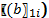 Порядок определения баллов оценкиОбоснование или  подтверждение критерия1234561.Наличие четко сформулированной цели инвестиционного проекта с определением количественного показателя (показателей) результатов его осуществления1; 0Балл, равный 1, присваивается инвестиционному проекту, если в паспорте инвестиционного проекта и обосновании экономической целесообразности, объема и сроков осуществления капитальных вложений дана четкая формулировка  конечных социально-экономических результатов реализации инвестиционного проекта и определены характеризующие их количественные показатели (показатель).Конечные социально-экономические результаты реализации проекта - эффект для потребителей, населения, получаемый от товаров, работ или услуг, произведенных после реализации инвестиционного проектаЦель и задачи инвестиционногопроекта приводятся в соответствии с паспортом инвестиционного проекта и обоснованием экономической целесообразности осуществления капитальных вложений2.Соответствие цели инвестиционного проекта приоритетам и целям, определенным в муниципальных программах города Ржева Тверской области и других документах стратегического планирования1; 0Балл, равный 1, присваивается инвестиционному проекту, если цель инвестиционного проекта соответствует одному из приоритетов и целей в указанных документах. Для обоснования оценки инициатор проверки приводит формулировку приоритета и цели со ссылкой на соответствующий документПриводится наименование документа, приоритет и цель,  которым соответствует цель инвестиционного проекта3.Комплексный подход к решению конкретной проблемы в рамках инвестиционного проекта во взаимосвязи с программными мероприятиями, реализуемыми в рамках муниципальных программ города Ржева Тверской области1; 0Балл, равный 1, присваивается инвестиционному проекту, подлежащему включению (включенному) в указанные программы, в случае соответствия цели инвестиционного проекта задаче программного мероприятия, решение которой обеспечивает реализация предлагаемого инвестиционного проекта.Инициатор проверки приводит наименование соответствующей муниципальной программы города Ржева Тверской области, реквизиты документа, утверждающего соответствующую муниципальную программу города Ржева Тверской области, а также наименование программного мероприятия, выполнение которого обеспечит осуществление инвестиционного проектаДля инвестиционных проектов, подлежащих включению в муниципальные программы города Ржева Тверской области, указываются цели, задачи, конкретные программные мероприятия, достижение и реализацию которых обеспечивает осуществление инвестиционного проекта.Для инвестиционных проектов, не подлежащих включению в муниципальные программы города Ржева Тверской области, указываются наличие заключения, содержащего оценку влияния реализации инвестиционного проекта на комплексное развитие города4.Необходимость строительства, реконструкции, в том числе с элементами реставрации, технического перевооружения объекта капитального строительства, создаваемого в рамках инвестиционного проекта, и (или) необходимость приобретения объекта недвижимого имущества в связи с осуществлением органом местного самоуправления города Ржева Тверской области полномочий, отнесенных к предмету его ведения1; 0Балл, равный 1, присваивается при наличии обоснования невозможности осуществления органом местного самоуправления города Ржева Тверской области полномочий, отнесенных к предмету его ведения:а) без строительства объекта капитального строительства, создаваемого в рамках инвестиционного проекта;б) без реконструкции, в том числе с элементами реставрации, технического перевооружения объекта капитального строительства (с документальным подтверждением необходимости осуществления мероприятий по их реализации: указание степени изношенности конструкций, обоснование необходимости замены действующего и/или приобретения нового оборудования);в) без приобретения объекта недвижимого имущества  (с документальным подтверждением необходимости осуществления мероприятий по их реализации: указание степени изношенности приобретаемого объекта)Обоснование необходимости строительства (реконструкции, в том числе с элементами реставрации, технического перевооружения) объекта капитального строительства в связи с осуществлением органом местного самоуправления города Ржева Тверской области полномочий, отнесенных к предмету его ведения.Проверка по данному критерию в отношении объектов недвижимого имущества осуществляется путем обоснования необходимости приобретения объекта недвижимого имущества и невозможности строительства объекта капитального строительства, а также обоснования выбора данного объекта недвижимого имущества, планируемого к приобретению (в случае приобретения конкретного объекта недвижимого имущества).В случае приобретения объекта недвижимого имущества в муниципальную собственность города Ржева Тверской области проверка по данному критерию также включает представление подтверждения Комитета по управлению имуществом города Ржева отсутствия в казне города Ржева объекта недвижимого имущества, пригодного для использования его в целях, для которых он приобретается, и обоснование нецелесообразности или невозможности получения такого объекта во владение и пользование по договору аренды5.Отсутствие в достаточном объеме замещающей продукции (работ и услуг), производимой (выполняемых, оказываемых) иными организациями1; 0Балл, равный 1, присваивается в случае, если в рамках инвестиционного проекта предполагается:а) производство (выполнение, оказание) продукции (работ и услуг), не имеющей мировых и отечественных аналогов;б) производство (выполнение, оказание) импортозамещающей продукции (работ и услуг);в) производство (выполнение, оказание) продукции (работ и услуг), спрос на которые с учетом производства замещающей продукции удовлетворяется не в полном объемеУказываются объемы, основные характеристики продукции (работ и услуг), не имеющей мировых и отечественных аналогов, либо замещаемой импортируемой продукции (работ и услуг); объемы производства, основные характеристики, наименование и месторасположение производителя замещающей отечественной продукции (работ и услуг)6.Обоснование необходимости реализации инвестиционного проекта с привлечением средств бюджета города Ржева1; 0Балл, равный 1, присваивается в случае, если строительство, реконструкция, в том числе с элементами реставрации, техническое перевооружение объекта капитального строительства областной собственности, либо приобретение объекта недвижимого имущества областной собственности, создаваемого в рамках инвестиционного проекта, предусмотрено государственными программами Тверской области, муниципальными  программами города Ржева Тверской области. По инвестиционным проектам, финансирование которых планируется осуществлять частично за счет средств бюджета города Ржева, балл, равный 1, присваивается при его соответствии также следующим требованиям:а) наличие документального подтверждения осуществления финансирования (софинансирования) инвестиционного проекта, намечаемом объеме и сроках финансирования (софинансирования), полученное от каждого участника реализации инвестиционного проекта;б) соответствие предполагаемого объема и сроков софинансирования инвестиционного проекта в представленных документах объему и срокам софинансирования, предусмотренным паспортом инвестиционного проектаУказываются наименование  и реквизиты государственной программы Тверской области,                                                                   муниципальной программы города Ржева Тверской области, в которую включен инвестиционный проект, копии иных документов (договоров, протоколов, соглашений и т.п.), подтверждающих намерения участников инвестиционного проекта о его финансировании (софинансировании) с указанием планируемого объема капитальных вложений со стороны каждого участника7.Наличие положительного заключения государственной экспертизы проектной документации и результатов инженерных изысканийв отношении объектов капитального строительства, указанных в абзаце третьем подпункта «а», абзаце третьем подпункта «в» и в подпункте «д» пункта 4 Порядка, за исключением объектов капитального строительства, в отношении которых в установленном законодательством Российской Федерации порядке не требуется получения заключения государственной экспертизы проектной документации и результатов инженерных изысканий1;0;крите-рий не приме-нимБалл, равный 1, присваивается:а) при наличии копии положительного заключения государственной экспертизы проектной документации и результатов инженерных изысканий (если проектная документация объекта капитального строительства и результаты инженерных изысканий подлежат государственной экспертизе в соответствии с законодательством Российской Федерации);б) если инициатором проверки указан номер подпункта, пункта статьи 49 Градостроительного кодекса Российской Федерации, в соответствии с которым государственная экспертиза проектной документации предполагаемого объекта капитального строительства не проводится.Критерий не применим к инвестиционным проектам, по которым подготавливается решение о предоставлении средств бюджета города Ржева на подготовку проектной документации и проведение инженерных изысканий, выполняемых для подготовки такой проектной документации, а также к инвестиционным проектам, предполагающим приобретение объектов недвижимого имуществаРеквизиты положительного заключения государственной экспертизы проектной документации и результатов инженерных изысканий (в случае, если проведение такой экспертизы в соответствии с законодательством Российской Федерации является обязательным).В случае если проведение государственной экспертизы проектной документации не требуется, указывается ссылка на соответствующие пункты, подпункты, статьи 49 Градостроительного кодекса Российской Федерации8.Обоснование невозможности или нецелесообразности применения типовой проектной документации, разработанной для аналогичного объекта капитального строительства и включенной Министерством строительства и жилищно-коммунального хозяйства Российской Федерации в реестр типовой проектной документации1;0;крите-рий не приме-нимБалл, равный 1, присваивается, если:а) инициатором проверки применяется типовая проектная документация, разработанная для аналогичного объекта капитального строительства и включенная в реестр типовой проектной документации, сформированный Министерством строительства и жилищно-коммунального хозяйства Российской Федерации;б) в реестре типовой проектной документации отсутствует проект, соответствующий характеристикам проектируемого объекта.Критерий не применим к инвестиционным проектам в отношении объектов капитального строительства, по которым проектная документация разработана (будет разработана), либо права на использование типовой проектной документации, информация о которой включена в реестр типовой проектной документации, приобретены (будут приобретены) без использования средств бюджета города Ржева.Критерий не применим к инвестиционным проектам, по которым подготавливается решение о предоставлении средств бюджета города Ржева на приобретение прав на использование типовой проектной документации, информация о которой включена в реестр типовой проектной документации, и проведение инженерных изысканий, выполняемых для подготовки такой проектной документации.Критерий не применим к инвестиционным проектам, которые предполагают строительство особо опасных, технически сложных, уникальных объектов капитального строительства, реконструкцию, в том числе с элементами реставрации, техническое перевооружение объектов капитального строительства, а также приобретение объектов недвижимого имуществаПредоставляется документальное подтверждение права применения типовой  проектной документации, а также копия положительного заключения государственной экспертизы проектной документации№ п/пНаименование количественных критериевДо-пусти-мые баллы оцен-киБалл оценки (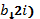 Весовой коэффи-циент критерия, %Средне-взвешен-ный балл%Порядок определения баллов оценкиОбоснование или  подтверждение критерия123456781.Значения количественных показателей (показателя) результатов реализации инвестиционного проекта1; 0Балл, равный 1, присваивается инвестиционному проекту, если в паспорте инвестиционного проекта и обосновании экономической целесообразности, объема и сроков осуществления капитальных вложений представлены значения количественных показателей результатов его реализации, которые должны отвечать следующим требованиям:а) наличие показателя (показателей), характеризующего непосредственные (прямые) результаты реализации инвестиционного проекта (мощность объекта капитального строительства (объекта недвижимого имущества), общая площадь объекта капитального строительства (объекта недвижимого имущества), общий строительный объем), с указанием единиц измерения в соответствии с Общероссийским классификатором единиц измерения;б) наличие не менее одного показателя, характеризующего конечные социально экономические результаты реализации инвестиционного проектаЗначения количественных показателей, результатов реализации инвестиционного проекта в соответствии с паспортом инвестиционного проекта (рекомендуемые количественные показатели, характеризующие цель и результаты реализации инвестиционного проекта, приведены в приложении 4 к Методике)2.Отношение сметной стоимости или предполагаемой (предельной) стоимости объекта капитального строительства либо стоимости приобретения объекта недвижимого имущества, входящих в состав инвестиционного проекта, к значениям количественных показателей (показателя) результатов реализации инвестиционного проекта1; 0,75;0,5; 0;крите-рий не приме-нимВ отношении инвестиционного проекта, предполагающего строительство, реконструкцию, в том числе с элементами реставрации, техническое перевооружение объектов капитального строительства:балл, равный 1, присваивается инвестиционному проекту, если значение отношения сметной стоимости предлагаемого объекта капитального строительства к его количественным показателям (показателю) не превышает аналогичного значения (значений) показателей (показателя) по проекту-аналогу  или значения укрупненного норматива цены строительства соответствующего вида объекта капитального строительства аналогичной мощности (при условии отсутствия проекта-аналога);балл, равный 0,75, присваивается инвестиционному проекту, если значение отношения сметной стоимости предлагаемого объекта капитального  строительства к его количественным показателям (показателю) превышает аналогичное значение указанного отношения по проекту-аналогу или значения укрупненного норматива цены строительства соответствующего вида объекта капитального строительства аналогичной мощности (при условии отсутствия проекта-аналога) не более чем на 5 процентов;балл, равный 0,5, присваивается инвестиционному проекту, если значение отношения сметной стоимости предлагаемого объекта капитального строительства к его количественным показателям (показателю) превышает аналогичное значение указанного отношения по проекту-аналогу или значения укрупненного норматива цены строительства соответствующего вида объекта капитального строительства аналогичной мощности (при условии отсутствия проекта-аналога) не более чем на 10 процентов;балл, равный 0, присваивается инвестиционному проекту в случае, если значение отношения сметной стоимости предлагаемого объекта капитального строительства к его количественным показателям (показателю) превышает аналогичное значение указанного отношения по проекту-аналогу или значения укрупненного норматива цены строительства соответствующего вида объекта капитального строительства аналогичной мощности (при условии отсутствия проекта-аналога) более чем на 10 процентов.При этом при сравнении с нормативом цены строительства сметная стоимость предлагаемого объекта капитального строительства должна быть уменьшена на стоимость устройства внешних инженерных сетей, малых архитектурных форм и благоустройства территории.Критерий не применим к инвестиционным проектам, которые предполагают строительство особо опасных, технически сложных, уникальных объектов капитального строительства, а также реконструкцию объектов капитального строительства.При определении значения баллов сметные стоимости объектов капитального строительства, создаваемых (созданных) в ходе реализации проектов-аналогов, должны представляться в ценах года определения сметной стоимости объекта капитального строительства, планируемого к созданию в рамках реализации инвестиционного проекта. Приведение сметной стоимости объектов капитального строительства по проектам-аналогам к указанному уровню цен должно осуществляться с использованием индексов-дефляторов инвестиций в основной капитал за счет всех источников финансирования, разработанных Министерством экономического развития Российской Федерации.При применении показателей укрупненного норматива цены строительства для расчета стоимости инвестиционного проекта следует учитывать, что показатели норматива цены строительства не включают:работы и затраты, связанные с отводом земель для строительства, командировочные расходы рабочих, перевозку рабочих, затраты на строительство и содержание вахтовых поселков, плату за землю и земельный налог в период строительства, плату за подключение к внешним инженерным сетям;дополнительные затраты, возникающие при особых условиях строительства (в удаленных от существующей инфраструктуры населенных пунктах (дополнительные транспортные расходы), стесненных условиях производства работ), которые следует учитывать дополнительно.Сметная стоимость объекта капитального строительства, создаваемого в рамках реализации инвестиционного проекта, указывается в ценах года получения положительного заключения государственной экспертизы проектной документации, а при его отсутствии – в ценах года представления паспорта инвестиционного проекта (с указанием года ее определения).Приведение сметной стоимости объектов капитального строительства к единому году осуществляется с применением индексов изменения сметной стоимости, разработанных Министерством строительства и жилищно-коммунального хозяйства Российской Федерации.При выборе проекта-аналога должно быть обеспечено максимальное соответствие характеристик проектируемого объекта и проекта-аналога по функциональному назначению и (или) технологическим и конструктивным решениям.В отношении инвестиционного проекта, предполагающего приобретение объектов недвижимого имущества:балл, равный 1, присваивается инвестиционному проекту, если инициатором проверки представлен отчет об оценке объекта недвижимого имущества, составленный в порядке, предусмотренном законодательством Российской Федерации об оценочной деятельности;балл, равный 0, присваивается инвестиционному проекту, если инициатором проверки не представлены обоснования превышения рыночной стоимости приобретаемого объектаПриводятся расчеты на основании данных по проекту-аналогу, реализуемому (или реализованному) в Центральном федеральном округе Российской Федерации. В отношении приобретаемых объектов недвижимого имущества определяется рыночная стоимость приобретаемого объекта недвижимого имущества, указанная в отчете об оценке данного объекта, составленном в порядке, предусмотренном законодательством Российской Федерации об оценочной деятельности3.Наличие потребителей продукции (услуг), создаваемой (оказываемых) в результате реализации инвестиционного проекта, в количестве, достаточном для обеспечения проектируемого (нормативного) уровня использования проектной мощности объекта капитального строительства (мощности приобретаемого объекта недвижимого имущества)1; 0,5; 0Балл, равный 1, присваивается, если проектная мощность (намечаемый объем производства продукции, оказания услуг) создаваемого (реконструируемого) в рамках реализации инвестиционного проекта объекта капитального строительства соответствует (или менее) потребности в данной продукции (услугах).Балл, равный 0,5, присваивается, если потребность в данной продукции (услугах) обеспечивается уровнем использования проектной мощности создаваемого (реконструируемого) в рамках реализации инвестиционного проекта объекта капитального строительства в размере менее 100 процентов, но не ниже 75 процентов проектной мощности.Балл, равный 0, присваивается, если потребность в данной продукции (услугах) обеспечивается уровнем использования проектной мощности создаваемого (реконструируемого) в рамках реализации инвестиционного проекта объекта капитального строительства в размере менее 75 процентов проектной мощностиОбоснование спроса (потребности) на продукцию (услуги), создаваемую (оказываемые) в результате реализации инвестиционного проекта, для обеспечения проектируемого (нормативного) уровня использования проектной мощности объекта.Потребность в продукции (услугах) определяется на момент ввода создаваемого (реконструи-руемого) в рамках реализации инвестиционного проекта объекта капитального строительства с учетом уже созданных и создаваемых мощностей в данной сфере деятельности4.Отношение проектной мощности создаваемого (реконструируемого) объекта капитального строительства (мощности приобретаемого объекта недвижимого имущества) к мощности, необходимой для производства (оказания) продукции (услуг) в объеме, предусмотренном для обеспечения муниципальных нужд города Ржева Тверской области1; 0Балл, равный 1, присваивается, если отношение проектной мощности создаваемого (реконструируемого, приобретаемого) объекта капитального строительства (объекта недвижимого имущества) к мощности, необходимой для производства продукции (услуг) в объеме, предусмотренном для обеспечения муниципальных нужд города Ржева Тверской области, не превышает 100 процентовПриводятся документально подтвержденные данные о мощности, необходимой для производства продукции (услуг) в объеме, предусмотренном для муниципальных нужд города Ржева Тверской области. Инициатор проверки приводит обоснования потребности на услуги (продукцию), создаваемые в результате реализации инвестиционного проекта, для обеспечения проектируемого (нормативного) уровня использования проектной мощности объекта капитального строительства5Обеспечение планируемого объема капитального строительства (объекта недвижимого имущества) инженерной и транспортной инфраструктурой в объемах, достаточных для реализации инвестиционного проекта1;0,5;0Балл, равный 1, присваивается в случаях:а) если на площадке, отводимой под предполагаемое строительство (для функционирования приобретаемого объекта недвижимого имущества), уже имеются все виды инженерной и транспортной инфраструктуры в необходимых объемах;б) если для предполагаемого объекта капитального строительства (приобретаемого объекта недвижимого имущества) в силу его функционального назначения инженерная и транспортная инфраструктура не требуется (например, берегоукрепительные работы);в) если объект недвижимого имущества обеспечен всеми видами инженерной и транспортной инфраструктуры в необходимых объемах.Балл, равный 0,5, присваивается, если средневзвешенный уровень обеспеченности планируемого объекта капитального строительства (приобретаемого объекта недвижимого имущества) инженерной и транспортной инфраструктурой менее 100 процентов, но не менее 75 процентов от требуемого объема и инвестиционным проектом предусмотрены затраты на обеспечение планируемого объекта капитального строительства (объекта недвижимого имущества) инженерной и транспортной инфраструктурой в необходимых объемах.Балл, равный 0, присваивается, если средневзвешенный уровень обеспеченности объекта капитального строительства (объекта недвижимого имущества) инженерной и транспортной инфраструктурой менее 75 процентов от требуемого объема и инвестиционным проектом не предусмот-рены затраты на обеспечение планируемого объекта капитального строительства (объекта недвижимого имущества) инженерной и транспортной инфраструктурой в необходимых объемахПриводятся данные по обеспечению создаваемого (реконструируемого, приобретаемого) объекта капитального строительства (объекта недвижимого имущества) инженерной и транспортной инфраструктурой в объемах, достаточных для реализации инвестиционного проекта.Средневзвешенный уровень обеспеченности инженерной и транспортной инфраструктурой рассчитывается по следующей формуле: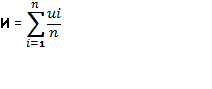 где ui - уровень обеспеченности i-ым видом инженерной и транспортной инфраструктуры (энергоснабжение; водоснабжение, теплоснабжение, телефонная связь, объекты транспортной инфраструктуры)в процентах;n - количество видов необходимой инженерной и транспортной инфраструктуры№ п/пНаименование критерияСтроительство (реконструкция) объектов капитального строительстваСтроительство (реконструкция) объектов капитального строительства№ п/пНаименование критерияздравоохранения, образования, культуры и спорта, молодежной политики; коммунальной инфраструктуры, административных и иных зданий, охраны окружающей средыпроизводствен-ного назначения, транспортной и инженерной инфраструктуры и другие1.Значения количественных показателей (показателя) результатов реализации инвестиционного проекта552.Отношение сметной стоимости или предполагаемой (предельной) стоимости объекта капитального строительства либо стоимости приобретения объекта недвижимого имущества, входящих в состав инвестиционного проекта, к значениям количественных показателей (показателя) результатов реализации инвестиционного проекта40403.Наличие потребителей продукции (услуг), создаваемой (оказываемых) в результате реализации инвестиционного проекта, в количестве, достаточном для обеспечения проектируемого (нормативного) уровня использования проектной мощности объекта капитального строительства (мощности приобретаемого объекта недвижимого имущества)20184.Отношение проектной мощности создаваемого (реконструируемого) объекта капитального строительства (мощности приобретаемого объекта недвижимого имущества) к мощности, необходимой для производства (оказания) продукции (услуг) в объеме, предусмотренном для обеспечения муниципальных нужд города Ржева Тверской области15195.Обеспечение планируемого объема капитального строительства (объекта недвижимого имущества) инженерной и транспортной инфраструктурой в объемах, достаточных для реализации инвестиционного проекта2018Итого100100№п/пОбъекты капитального строительстваКоличественные показатели:Количественные показатели:Количественные показатели:№п/пОбъекты капитального строительствахарактеризующие прямые (непосредственные) результаты инвестиционного проектахарактеризующие прямые (непосредственные) результаты инвестиционного проектахарактеризующие конечные результаты  инвестиционного проектаРаздел IСтроительство (реконструкция) объектов здравоохранения, образования, культуры, спорта, молодежной политикиРаздел IСтроительство (реконструкция) объектов здравоохранения, образования, культуры, спорта, молодежной политикиРаздел IСтроительство (реконструкция) объектов здравоохранения, образования, культуры, спорта, молодежной политикиРаздел IСтроительство (реконструкция) объектов здравоохранения, образования, культуры, спорта, молодежной политикиРаздел IСтроительство (реконструкция) объектов здравоохранения, образования, культуры, спорта, молодежной политики1.Образовательные организации (дошкольные и общеобразовательные учреждения, центры детского творчества)Мощность объекта –  количество мест.2. Общая площадь здания, кв. м.  3. Строительный объем, куб. мМощность объекта –  количество мест.2. Общая площадь здания, кв. м.  3. Строительный объем, куб. м1. Количество создаваемых (сохраняемых) рабочих мест, единицы.2. Рост обеспеченности населения города Ржева Тверской области (в расчете на 100 детей) местами в дошкольных образовательных, общеобразовательных, организациях, центрах детского творчества в процентах к уровню обеспеченности до реализации инвестиционного проекта2.Организации культуры (театры, музеи, библиотеки и т.п.) 1. Мощность объекта: количество мест; количество посетителей в день. Для библиотек – число единиц библиотечного фонда.Для музеев – число предметов  музейного фонда, ед.2. Общая площадь здания, кв. м.3. Строительный объем, куб. м1. Мощность объекта: количество мест; количество посетителей в день. Для библиотек – число единиц библиотечного фонда.Для музеев – число предметов  музейного фонда, ед.2. Общая площадь здания, кв. м.3. Строительный объем, куб. м1. Количество создаваемых (сохраняемых) рабочих мест, единицы.2. Рост обеспеченности населения города Ржева Тверской области (в расчете на 1 000 жителей) местами в организациях культуры в процентах к уровню обеспеченности до реализации инвестиционного проекта3.Объекты физической     культуры и спорта, молодежной политики (стадионы, спортивные и молодежные центры, ледовые арены, плавательные бассейны и другие спортивные сооружения)1. Мощность объекта: пропускная способность спортивных сооружений; количество мест, тыс. человек. 2. Общая площадь здания, кв. м.3.Строительный объем, куб. м1. Мощность объекта: пропускная способность спортивных сооружений; количество мест, тыс. человек. 2. Общая площадь здания, кв. м.3.Строительный объем, куб. м1. Количество создаваемых (сохраняемых) рабочих мест, единицы.2. Рост обеспеченности населения города Ржева  Тверской области объектами физической культуры и спорта, рост количества мест в процентах к уровню обеспеченности до реализации  инвестиционного проектаРаздел IIСтроительство (реконструкция) общественных зданий и жилых помещенийРаздел IIСтроительство (реконструкция) общественных зданий и жилых помещенийРаздел IIСтроительство (реконструкция) общественных зданий и жилых помещенийРаздел IIСтроительство (реконструкция) общественных зданий и жилых помещенийРаздел IIСтроительство (реконструкция) общественных зданий и жилых помещений1.Жилые дома1. Общая площадь объекта, кв. м. 2. Полезная жилая площадь объекта, кв. м.3. Количество квартир, шт.1. Общая площадь объекта, кв. м. 2. Полезная жилая площадь объекта, кв. м.3. Количество квартир, шт.Сокращение количества очередников на улучшение жилищных условий в городе Ржеве Тверской области в процентах к количеству очередников до реализации инвестиционного проекта2.Административные здания1. Общая площадь объекта, кв. м. 2. Полезная и служебная площадь объекта, кв. м.3. Строительный объем, куб. м 1. Общая площадь объекта, кв. м. 2. Полезная и служебная площадь объекта, кв. м.3. Строительный объем, куб. м Обеспечение комфортных условий труда работников, кв. м общей (полезной, служебной) площади здания на одного работника3.Общежития 1. Количество мест, ед. 2. Общая площадь объекта, кв. м. 3. Строительный объем, куб. м 1. Количество мест, ед. 2. Общая площадь объекта, кв. м. 3. Строительный объем, куб. м Обеспечение комфортных условий проживания, кв. м общей площади объекта на одного проживающего4.Здания образовательных организаций, осуществляющих образовательную деятельность1. Количество учебных мест, ед.2. Общая и полезная площадь  объекта,кв. м.3. Строительный объем, куб. м1. Количество учебных мест, ед.2. Общая и полезная площадь  объекта,кв. м.3. Строительный объем, куб. м1. Количество создаваемых(сохраняемых) рабочих мест, единицы.2. Обеспечение комфортных условий  труда работников и обучения учащихся, кв. м общей (полезной) площади зданий на одного учащегосяРаздел IIIСтроительство (реконструкция) объектов коммунальной инфраструктуры и охраны окружающей средыРаздел IIIСтроительство (реконструкция) объектов коммунальной инфраструктуры и охраны окружающей средыРаздел IIIСтроительство (реконструкция) объектов коммунальной инфраструктуры и охраны окружающей средыРаздел IIIСтроительство (реконструкция) объектов коммунальной инфраструктуры и охраны окружающей средыРаздел IIIСтроительство (реконструкция) объектов коммунальной инфраструктуры и охраны окружающей среды1.Очистные сооружения    (для защиты водныхресурсов и воздушного  бассейна от бытовых и  техногенных загрязнений)Мощность объекта  – объем переработки очищаемого ресурса, куб. м (тонн) в сутки (год) Мощность объекта  – объем переработки очищаемого ресурса, куб. м (тонн) в сутки (год) 1. Количество создаваемых (сохраняемых) рабочих мест, единицы.2. Сокращение концентрации вредных веществ в сбросах (выбросах) в процентах к их концентрации до реализации инвестиционного проекта.3. Соответствие концентрации вредных веществ предельно допустимой концентрации 2.Береговые сооружения для защиты от наводнений, противооползневые сооружения1. Общая площадь (объем) объекта, кв. м (куб. м).2. Иные размерные характеристики объекта в соответствующих единицах измерения1. Общая площадь (объем) объекта, кв. м (куб. м).2. Иные размерные характеристики объекта в соответствующих единицах измерения1. Общая площадь защищаемой от наводнения (оползня) береговой зоны, тыс. кв. м.2. Предотвращенный экономический ущерб (по данным экономического ущерба от последнего наводнения, оползня), млн. рублей3.Объекты по переработке и захоронению токсичных промышленных отходов (ТПО)Мощность объекта – объем переработки очищаемого ресурса, куб. м (тонн) в сутки (год)Мощность объекта – объем переработки очищаемого ресурса, куб. м (тонн) в сутки (год)1. Количество создаваемых (сохраняемых) рабочих мест, единицы.2. Срок безопасного хранения захороненных ТПО, лет4.Объекты коммунальной инфраструктуры (объекты водоснабжения, водоотведения, тепло-, газо- и электроснабжения)1. Мощность объекта в соответствующих натуральных единицах измерения.2. Размерные и иные характеристики объекта (газопровода – отвода – км, давление; электрических сетей – км, напряжение и т.п.)1. Мощность объекта в соответствующих натуральных единицах измерения.2. Размерные и иные характеристики объекта (газопровода – отвода – км, давление; электрических сетей – км, напряжение и т.п.)1. Количество создаваемых (сохраняемых) рабочих мест, единицы.2. Увеличение количества населенных пунктов, имеющих водопровод и канализацию, единицы.3. Увеличение уровня газификации муниципального образования или входящих в него поселений в процентах к уровню газификации до начала реализации инвестиционного проекта5.Сортировка, переработка и утилизация твердых  бытовых отходовМощность объекта – объем переработки твердых бытовых отходов, тонн в сутки (год)Мощность объекта – объем переработки твердых бытовых отходов, тонн в сутки (год)1. Количество создаваемых (сохраняемых) рабочих мест, единицы.2. Закрытие существующих свалок твердых бытовых отходов, общая площадь рекультивированных земель, гектарыРаздел IVСтроительство (реконструкция) производственных объектовРаздел IVСтроительство (реконструкция) производственных объектовРаздел IVСтроительство (реконструкция) производственных объектовРаздел IVСтроительство (реконструкция) производственных объектовРаздел IVСтроительство (реконструкция) производственных объектов1.Производственные объектыМощность объекта в соответствующих натуральных единицах измеренияМощность объекта в соответствующих натуральных единицах измерения1. Количество создаваемых (сохраняемых) рабочих мест, единицы.2. Конечные результаты с учетом типа инвестиционного проекта (например, повышение доли  конкурентоспособной продукции (услуг) в общем объеме производства в процентах)Раздел VСтроительство (реконструкция) инфраструктуры инновационной системыРаздел VСтроительство (реконструкция) инфраструктуры инновационной системыРаздел VСтроительство (реконструкция) инфраструктуры инновационной системыРаздел VСтроительство (реконструкция) инфраструктуры инновационной системыРаздел VСтроительство (реконструкция) инфраструктуры инновационной системы1.Инфраструктура научно-технической и инновационной деятельности (научные центры по разработке нанотехнологий; нанопроизводства; автоматизирован-ного проектирования; производственно-экспериментальные базы и другие)Инфраструктура научно-технической и инновационной деятельности (научные центры по разработке нанотехнологий; нанопроизводства; автоматизирован-ного проектирования; производственно-экспериментальные базы и другие)1. Общая площадь объекта, кв. м.2. Иные размерные характеристики объекта в соответствующих единицах измерения1. Количество создаваемых (сохраняемых) рабочих мест, единицы.2. Количество новых технологий2.Инфраструктура коммерциализации инноваций (особые экономические зоны, технопарки, инновационно-технологические центры, бизнес-инкубаторы и т.п.)Инфраструктура коммерциализации инноваций (особые экономические зоны, технопарки, инновационно-технологические центры, бизнес-инкубаторы и т.п.)1. Общая площадь объекта, кв.м.2. Иные размерные характеристики объекта в соответствующих единицах измерения1. Количество создаваемых (сохраняемых) рабочих мест, единицы.2. Повышение доли инновационно-активных организаций, осуществляющих технологические инновации, в общем числе организаций, процентов.3. Повышение доли инновационной продукции в общем объеме выпускаемой продукции, в процентахРаздел VIСтроительство (реконструкция) объектов транспортной инфраструктурыРаздел VIСтроительство (реконструкция) объектов транспортной инфраструктурыРаздел VIСтроительство (реконструкция) объектов транспортной инфраструктурыРаздел VIСтроительство (реконструкция) объектов транспортной инфраструктурыРаздел VIСтроительство (реконструкция) объектов транспортной инфраструктуры1.Автомобильные дороги общего пользования местного значения1. Эксплуатационная длина путей сообщения общего пользования, км.2. Иные размерные характеристики объекта в соответствующих единицах измерения1. Эксплуатационная длина путей сообщения общего пользования, км.2. Иные размерные характеристики объекта в соответствующих единицах измерения1. Количество создаваемых (сохраняемых) рабочих мест, единицы.2. Объем (увеличение объема) грузооборота транспорта общего пользования, тонно – км в год; пассажирооборота автобусного и другого транспорта, пассажиро – км в год.3. Сокращение времени пребывания грузов, пассажиров в пути, процентов.4. Увеличение доли населенных пунктов, связанных дорогами с твердым покрытием с сетью путей сообщения общего пользования2.Мосты, тоннели1. Общая площадь объекта, кв. м. 2. Эксплуатационная длина объекта, км.3. Иные размерные характеристики  объекта в соответствующих единицах измерения1. Общая площадь объекта, кв. м. 2. Эксплуатационная длина объекта, км.3. Иные размерные характеристики  объекта в соответствующих единицах измерения1. Объем (увеличение объема) грузооборота транспорта общего пользования, тонно – км в год.2. Объем (увеличение объема) пассажирооборота автобусного и другого транспорта, пассажиро – км в год.3. Сокращение времени пребывания грузов, пассажиров в пути, процентовПоказательОценка эффективностиВесовой коэффициентОценка эффективности  на основе качественных критериев, Ч10,2Оценка эффективности на основе количественных критериев, Ч20,8Интегральная оценка эффективности использования средств областного бюджета Тверской области, направляемых на капитальные вложения, ЭинтЭинт = Ч1 * 0,2 + Ч2 * 0,8 1,01.Сведения об инициаторе проверки (наименование, юридический и почтовый адрес, адрес электронной почты, телефон и факс, фамилия, имя, отчество и телефон руководителя)2.Сведения об объекте капитального строительства (наименование объекта, строительный (почтовый)  адрес, основные технико-экономические показатели (площадь (для жилья – общая площадь квартир), объем, протяженность, количество этажей, мощность и др.)3.Главный администратор (администратор) муниципальной программы города Ржева Тверской области, наименование и реквизиты муниципальной программы города Ржева Тверской области (при наличии) и объем средств бюджета города Ржева, который предполагается направить на капитальные вложения Перечень документов, прилагаемых к заявлениюПеречень документов, прилагаемых к заявлениюПеречень документов, прилагаемых к заявлению1.2.…(тыс. рублей)(тыс. рублей)(тыс. рублей)Стоимость объекта капитального строительства (включая НДС), в текущих ценах/в ценах соответствующих летПредполагаемая (предельная) стоимость объекта недвижимого имущества или стоимость приобретения объекта недвижимого имущества              (в ценах года представления паспорта инвестиционного проекта)3.1.Стоимость всего инвестиционного проекта:в том числе:3.1.1. подготовка проектной документации3.1.2. строительно-монтажные работы3.1.3. приобретение машин и оборудования3.1.4. приобретение объекта недвижимого имущества3.1.5. прочие затратытыс. рублейГоды реализации инвестиционного проектаСтоимость объекта капитального строительства (включая НДС), в текущих ценах / в ценах соответствую-щих летИсточники финансированияИсточники финансированияИсточники финансированияИсточники финансированияГоды реализации инвестиционного проектаСтоимость объекта капитального строительства (включая НДС), в текущих ценах / в ценах соответствую-щих летфедеральный бюджет (в текущих ценах1/в ценах соответству-ющих лет)областнойбюджет Тверской области                (в текущих ценах1/в ценах соответ-ствующих лет)бюджет муници-пального образования Тверской области (в текущих ценах1/в ценах соответ-ствующих лет)внебюджетные источники                (в текущих ценах1/ в ценах соответствую-щих лет)Инвестиционный проект - всегов том числе:20_ год20_ год№ п/пНаименование показателяЕд. изм.Значение показателя по проекту-аналогу1.Сметная стоимость проекта-аналога, по заключению государственной экспертизы (с указанием года ее получения) / в ценах года расчета сметной стоимости планируемого объекта капитального строительства (стоимости приобретения объекта недвижимого имущества), реализуемого в рамках инвестиционного проекта, представляемого для проведения оценки эффективности (с указанием года ее определения) в том числе:тыс. руб.1.1.строительно-монтажные работы 1.2.приобретение машин и оборудования 1.3.приобретение объекта недвижимого имущества1.4.прочие затратыПоказатели, характеризующие прямые результаты реализации проекта-аналогаПоказатели, характеризующие прямые результаты реализации проекта-аналогаПоказатели, характеризующие прямые результаты реализации проекта-аналогаПоказатели, характеризующие прямые результаты реализации проекта-аналога2....Показатели, характеризующие конечные результаты реализации проекта-аналогаПоказатели, характеризующие конечные результаты реализации проекта-аналогаПоказатели, характеризующие конечные результаты реализации проекта-аналогаПоказатели, характеризующие конечные результаты реализации проекта-аналога3....